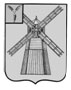 АДМИНИСТРАЦИЯ ПИТЕРСКОГО МУНИЦИПАЛЬНОГО РАЙОНА САРАТОВСКОЙ ОБЛАСТИП О С Т А Н О В Л Е Н И Еот 30 декабря 2020 года №351с. ПитеркаОб утверждении муниципальной программы «Социальная поддержка, социальное обслуживание и социализация граждан Питерского муниципального района до 2023 года»На основании ст.179 Бюджетного кодекса Российской Федерации, Федерального закона от 6 октября 2003 года №131-Ф3 «Об общих принципах организации местного самоуправления в Российской Федерации», руководствуясь Уставом Питерского муниципального района, администрация муниципального района ПОСТАНОВЛЯЕТ:1. Утвердить муниципальную программу «Социальная поддержка, социальное обслуживание и социализация граждан Питерского муниципального района Саратовской области до 2023 года» согласно приложению.2. Признать утратившими силу следующие муниципальные акты:- постановление администрации Питерского муниципального района Саратовской области от 23 мая 2019 года №188 «Социальная поддержка, социальное обслуживание и социализация граждан Питерского муниципального района Саратовской области до 2021 года»;- постановление администрации Питерского муниципального района Саратовской области от 16 сентября 2010 года №385 «О внесении изменений и дополнений в постановление администрации Питерского муниципального района от 21 декабря 2016 года №517».3. Опубликовать настоящее постановление на официальном сайте администрации Питерского муниципального района Саратовской области в информационно-телекоммуникационной сети «Интернет» по адресу: httr://питерка.рф/.4. Настоящее постановление вступает в силу с 01 января 2021 года.5. Контроль за исполнением настоящего постановления возложить на заместителя главы администрации Питерского муниципального района-руководителя аппарата администрации Питерского муниципального района.И.о. главы муниципального района                                               О.Е. Чиженьков Приложение к постановлению администрации муниципального района от 30 декабря 2020 года №351ПАСПОРТмуниципальной программы «Социальная поддержка, социальное обслуживание и социализация граждан Питерского муниципального района Саратовской областидо 2023 года» (далее - Программа)1.Характеристика сферы реализации муниципальной программыМногообразие форм социальной поддержки граждан позволяет полнее осуществлять заботу о тех, кто в ней нуждается. Система адресной социальной поддержки граждан в регионах непрерывно совершенствуется и расширяется, существенным образом дополняя федеральные меры поддержки отдельных категорий граждан.Одним из критериев оценки степени социальности государства является обеспечение стандартов достойной жизни для большинства граждан, адресная поддержка наиболее уязвимых групп населения. Несмотря на то, что вопросы социальной защиты находятся в совместном ведении Российской Федерации и субъектов Российской Федерации, органы местного самоуправления в соответствии с частью 5 статьи 20 Федерального закона от 6 октября 2003 года №131-ФЗ «Об общих принципах организации местного самоуправления в Российской Федерации» вправе устанавливать за счет средств бюджета муниципального образования (за исключением финансовых средств, передаваемых местному бюджету на осуществление целевых расходов) дополнительные меры социальной поддержки и социальной помощи для отдельных категорий граждан вне зависимости от наличия в федеральных законах положений, устанавливающих указанное право.Решение проблем граждан может быть только комплексным с участием органов власти, общественных организаций и всего гражданского общества.Все это обуславливает необходимость продолжения практики решения задачи повышения качества жизни людей путем реализации комплексной программы, направленной на усиление социальной защищенности граждан и создание условий для их активного участия в жизни общества.Назначение пенсии за выслугу лет и доплаты к пенсии лицам, замещавшим должности муниципальной службы в Питерском муниципальном районе, и социальной поддержки в виде ежемесячной выплаты на оплату жилого помещения и коммунальных услуг гражданам, перешедшим на пенсию из числа медицинских и фармацевтических работников муниципальных учреждений здравоохранения, проживающим в сельской местности, осуществляется в целях поощрения за многолетнюю добросовестную службу указанных граждан, является мерой стимулирования для всех работников муниципальной службы обладать дополнительным материальным обеспечением при выходе на пенсию.Предоставление гражданам субсидий на оплату жилого помещения и коммунальных услуг осуществляется в соответствии со статьей 159 Жилищного кодекса Российской Федерации, административным регламентом предоставления органами местного самоуправления государственной услуги «Прием заявлений и организация предоставления гражданам субсидий на оплату жилого помещения и коммунальных услуг», утвержденным приказом министерства строительства и жилищно-коммунального хозяйства Саратовской области от 15 августа 2018 года №222, Правилами предоставления субсидий на оплату жилого помещения и коммунальных услуг, утвержденными постановлением Правительства Российской Федерации от 14 декабря 2005 года №761, Законом Саратовской области от 1 июня 2006 года №54-ЗСО «Об областных стандартах оплаты жилого помещения и коммунальных услуг» и в рамках осуществления государственных полномочий, переданных органам местного самоуправления Законом Саратовской области от 28 декабря 2007 года №300-ЗСО «О наделении органов местного самоуправления в Саратовской области государственными полномочиями по организации предоставления и предоставлению гражданам субсидий на оплату жилого помещения и коммунальных услуг».Субсидии на оплату жилого помещения и коммунальных услуг предоставляются гражданам в случае, если их расходы на оплату жилого помещения и коммунальных услуг, рассчитанные исходя из размера региональных стандартов нормативной площади жилого помещения, используемой для расчета субсидий, и размера региональных стандартов стоимости жилищно-коммунальных услуг, превышают величину, соответствующую максимально допустимой доле расходов граждан на оплату жилого помещения и коммунальных услуг в совокупном доходе семьи. Региональные стандарты стоимости жилищно-коммунальных услуг регулируются и ежегодно устанавливаются постановлением комитета государственного регулирования тарифов Саратовской области.Большое значение для самореализации и социальной активности детей и граждан, проживающих на территории района, имеет формирование условий для организации их досуга и отдыха, вовлечение в различные мероприятия социального характера. Районные социально значимые мероприятия стали доброй традицией. Опыт показал, что ежегодное увеличение числа участников социально значимых мероприятий и возрастающий к ним интерес общественности свидетельствует о высокой востребованности и значимости, участие в них для многих жителей района становится отправной точкой к активному образу жизни.Необходимость реализации мероприятий программы обусловлена высокой социальной значимостью решаемых задач по формированию условий для снижения социальной напряженности в районе и увеличения количества граждан, участвующих в общественной жизни района, путем продолжения работы по обеспечению социально значимых районных мероприятий и выделению памятных и новогодних подарков, содействию общественным организациям в проведении социально значимых мероприятий.Оказание адресной социальной поддержки социально уязвимым семьям и малообеспеченным гражданам в настоящее время остается актуальным. Оказание адресной социальной поддержки различным категориям нуждающихся связано с определением особых характеристик нуждаемости: нетрудоспособность, одиночество, болезнь и т.п. Несмотря на постоянное совершенствование и расширение федеральных и региональных мер поддержки отдельных категорий граждан, остаются граждане, не охваченные заботой государства либо попавшие в трудные жизненные ситуации, при которых действующими правовыми актами Российской Федерации меры социальной поддержки не предусмотрены. В качестве восполнения указанных пробелов при реализации Программы планируется охватить данные категории граждан.2.Цели, задачи, целевые показатели (индикаторы) реализации Программы, сроки её реализацииОсновными целями программы являются:Повышение качества жизни населения Питерского муниципального района.Задачи программы:- социальная поддержка отдельных категорий граждан;- оказание адресной финансовой поддержки отдельным категориям граждан Питерского муниципального района;- создание условий для активного участия граждан Питерского муниципального района в общественной жизни, привлечение внимания общества к решению социальных проблем.Программа будет реализовываться в 2021 - 2023 годы.Сведения о значениях показателей (индикаторов) Программы по годам реализации представлены в приложении №2 к Программе. 3. Ожидаемые результаты ПрограммыЭффективность использования средств бюджета Питерского муниципального района, направленных на реализацию Программы, выражается в повышении качества жизни населения Питерского муниципального района.В ходе внедрения Программы будет усовершенствована система предоставления социальных услуг населению муниципального района через оказание социальной поддержки, адресной материальной помощи, создание условий для удовлетворения их культурно-образовательных потребностей и укрепление взаимодействия с общественными организациями.Реализация мероприятий Программы позволит сформировать эффективный механизм отношений между органами местного самоуправления и получателями социальных услуг на территории муниципального района.4. Финансовое обеспечение реализации ПрограммыФинансовое обеспечение реализации Программы осуществляется за счёт средств местного бюджета.Объём бюджетных ассигнований на реализацию Программы уточняется ежегодно, при формировании бюджета муниципального района на очередной финансовый год, при внесении изменений в бюджет в течение года.Сведения об объемах и источниках финансового обеспечения основных мероприятий и целевых показателях муниципальной Программы по годам реализации представлены в приложении №2 к Программе.5. Анализ социальных, финансово-экономических и прочих рисков реализации ПрограммыВ ходе реализации Программы возможно возникновение некоторых рисков, приводящих к экономическим потерям, негативным социальным последствиям, а также к невыполнению основных целей и задач Программы.Риски реализации Программы разделены на внутренние, которые относятся к сфере компетенции ответственного исполнителя Программы, и внешние, наступление или отсутствие, которых не зависит от действий ответственного исполнителя Программы. Внутренние риски могут являться следствием:- несовершенства системы управления, недостаточной технической и нормативной правовой поддержкой Программы. Эти риски могут привести к нарушению сроков выполнения мероприятий и достижения запланированных результатов;- низкой исполнительской дисциплины ответственного исполнителя, ответственного за выполнение мероприятий Программы; - риск отсутствия необходимых финансовых средств;- несвоевременности разработки, согласования и принятия документов, обеспечивающих выполнение мероприятий Программы.Для предотвращения и минимизации рисков планируется принять определённые меры:- организация мониторинга, хода реализации мероприятий Программы и выполнение Программы в целом, позволяющего своевременно принять управленческие решения о более эффектном использовании средств и ресурсов Программы;- проведение анализа использования ресурсов Программы, обеспечивающего сбалансированное распределение финансовых средств на реализацию основных мероприятий Программы в соответствии с ожидаемыми результатами.Внешние риски могут являться вследствие возникновения крупной техногенной или экологической катастрофы, кризисных явлений в экономике.Для минимизации внешних рисков будет осуществляться прогнозирование реализации Программы с учётом возможного ухудшения экономической ситуации.6. Реализация мероприятий и контроль за ходом выполнения ПрограммыОтветственным исполнителем реализации мероприятий Программы является главный  специалист по социальной работе администрации муниципального района.Контроль за ходом выполнения Программы осуществляет заместитель главы администрации муниципального района - руководитель аппарата администрации муниципального района.Приложение №1 к Программе «Социальная поддержка, социальное обслуживание и социализация граждан Питерского муниципального района Саратовской области до 2023 года»Сведения об объемах и источниках финансового обеспечения основных мероприятий и целевых показателях муниципальной программы «Социальная поддержка, социальное обслуживание и социализация граждан Питерского муниципального района Саратовской области до 2023 года»Приложение №2 к Программе "Социальная поддержка, социальное обслуживание и социализация граждан Питерского муниципального района Саратовской области до 2023 года»Сведенияо целевых показателях (индикаторах) муниципальной программы«Социальная поддержка, социальное обслуживание и социализация граждан Питерского муниципального района Саратовской области до 2023 года» Примечания:     * значение  показателя   указывается  на   каждый   год   реализациипрограммы;     ** заполняются только в случае наличия показателей ранее реализуемыханалогичных мероприятий, при этом под отчетным годом    понимается   год,предшествующий году, в котором    осуществляется    разработка    проектамуниципальной программы;     *** под текущим годом - год, в котором   осуществляется   разработка проекта муниципальной программы __________________________     * расшифровывается по каждому виду целевых средствНаименование программыМуниципальная программа «Социальная поддержка, социальное обслуживание и социализация граждан Питерского муниципального района Саратовской области до 2023 года»Муниципальная программа «Социальная поддержка, социальное обслуживание и социализация граждан Питерского муниципального района Саратовской области до 2023 года»Основание разработки программы Концепция миграционной политики в Саратовской области на период до 2025 года, утвержденной постановлением Правительства Саратовской области от 2 августа 2013 года № 375-П;Указ Президента Российской Федерации от 19 декабря 2012 года №1666 «Об утверждении Стратегии государственной национальной политики Российской Федерации на период до 2025 года»;Федеральный закон Российской Федерации от 6 октября 2003 года №131-ФЗ «Об общих принципах организации местного самоуправления в Российской Федерации»Концепция миграционной политики в Саратовской области на период до 2025 года, утвержденной постановлением Правительства Саратовской области от 2 августа 2013 года № 375-П;Указ Президента Российской Федерации от 19 декабря 2012 года №1666 «Об утверждении Стратегии государственной национальной политики Российской Федерации на период до 2025 года»;Федеральный закон Российской Федерации от 6 октября 2003 года №131-ФЗ «Об общих принципах организации местного самоуправления в Российской Федерации»Цели программыПовышение качества жизни населения Питерского муниципального районаЗадачи программыСоциальная поддержка отдельных категорий граждан, адресная материальная помощь, создание условий для самореализации граждан, удовлетворения их культурно-образовательных потребностей и укрепление взаимодействия с общественными организациямиОжидаемые конечные результаты реализации муниципальной программы- повышение доли льготополучателей по отдельным категориям граждан;- снижение доли граждан, испытывающих трудную жизненную ситуацию;- повышение взаимодействия общественных организаций по проведению публичных мероприятий, посвященных памятным датам, организации досуга, реализации творческих способностей граждан, организация культурного отдыхаСроки реализации программы2021-2023 годыИсполнители основных мероприятий программыГлавный специалист по социальной работе администрации Питерского муниципального района;Главный специалист по предоставлению гражданам субсидий на оплату жилого помещения и коммунальных услуг администрации Питерского муниципального районаОбъем и источники финансовогообеспеченияпрограммыОбщий объем финансирования программы на 2021-2023 годы составляет, 8346,8 тыс. руб.:2021 год – 2724,4 тыс. рублей;2022 год – 2781,9 тыс. рублей;2023 год – 2840,5 тыс. рублей.Источник финансирования программы: бюджет Питерского муниципального образования Питерского муниципального района Саратовской областиЦелевые показатели муниципальной программы (индикаторы) Уровень охвата льготополучателей по муниципальной программе – 100%;Удельный вес организованных и проведенных торжественных мероприятий – 100%;Уровень охвата граждан, которым оказана материальная помощь в связи с трудной жизненной ситуацией – 100%Система организации контроля за исполнением программыКоординацию исполнения мероприятий программы осуществляет главный специалист по социальной работе администрации муниципального района.Контроль за исполнением Программы осуществляет заместитель главы администрации муниципального района – руководитель аппарата администрации муниципального района№ п/пНаименование программных мероприятийОтветственный исполнитель (соисполнитель, участник)Объемы и источники финансирования (тыс. руб.) Объемы и источники финансирования (тыс. руб.) Объемы и источники финансирования (тыс. руб.) Значение показателейЗначение показателейЗначение показателей№ п/пНаименование программных мероприятийОтветственный исполнитель (соисполнитель, участник)Годы реализацииГоды реализацииВсегоБюджет районаБюджет районаНаименование целевого показателяЕдиница измеренияПоказатель12344566789Основное мероприятие «Социальная поддержка отдельных категорий граждан, создание условий для самореализации граждан, удовлетворения их культурно-образовательных потребностей и укрепление взаимодействия с общественными организациями»Основное мероприятие «Социальная поддержка отдельных категорий граждан, создание условий для самореализации граждан, удовлетворения их культурно-образовательных потребностей и укрепление взаимодействия с общественными организациями»Основное мероприятие «Социальная поддержка отдельных категорий граждан, создание условий для самореализации граждан, удовлетворения их культурно-образовательных потребностей и укрепление взаимодействия с общественными организациями»Основное мероприятие «Социальная поддержка отдельных категорий граждан, создание условий для самореализации граждан, удовлетворения их культурно-образовательных потребностей и укрепление взаимодействия с общественными организациями»Основное мероприятие «Социальная поддержка отдельных категорий граждан, создание условий для самореализации граждан, удовлетворения их культурно-образовательных потребностей и укрепление взаимодействия с общественными организациями»Основное мероприятие «Социальная поддержка отдельных категорий граждан, создание условий для самореализации граждан, удовлетворения их культурно-образовательных потребностей и укрепление взаимодействия с общественными организациями»Основное мероприятие «Социальная поддержка отдельных категорий граждан, создание условий для самореализации граждан, удовлетворения их культурно-образовательных потребностей и укрепление взаимодействия с общественными организациями»Основное мероприятие «Социальная поддержка отдельных категорий граждан, создание условий для самореализации граждан, удовлетворения их культурно-образовательных потребностей и укрепление взаимодействия с общественными организациями»Основное мероприятие «Социальная поддержка отдельных категорий граждан, создание условий для самореализации граждан, удовлетворения их культурно-образовательных потребностей и укрепление взаимодействия с общественными организациями»Основное мероприятие «Социальная поддержка отдельных категорий граждан, создание условий для самореализации граждан, удовлетворения их культурно-образовательных потребностей и укрепление взаимодействия с общественными организациями»Основное мероприятие «Социальная поддержка отдельных категорий граждан, создание условий для самореализации граждан, удовлетворения их культурно-образовательных потребностей и укрепление взаимодействия с общественными организациями»1Ежемесячная доплата к трудовой пенсии лицам, замещавшим выборные муниципальные должности и должности муниципальной службы в органах местного самоуправления Питерского муниципального районаАдминистрация Питерского муниципального района202120211092,41092,41092,4получатели доплатыколичество241Ежемесячная доплата к трудовой пенсии лицам, замещавшим выборные муниципальные должности и должности муниципальной службы в органах местного самоуправления Питерского муниципального районаАдминистрация Питерского муниципального района202220221092,41092,41092,4получатели доплатыколичество241Ежемесячная доплата к трудовой пенсии лицам, замещавшим выборные муниципальные должности и должности муниципальной службы в органах местного самоуправления Питерского муниципального районаАдминистрация Питерского муниципального района202320231092,41092,41092,4242Ежемесячные денежные выплаты на оплату жилого помещения и коммунальных услуг гражданам, перешедшим на пенсию из числа медицинских и фармацевтических работников муниципальных учреждений здравоохранения, проживающим в сельскойместностиАдминистрация Питерского муниципального района20212021144,5144,5144,5получатели выплатыколичество132Ежемесячные денежные выплаты на оплату жилого помещения и коммунальных услуг гражданам, перешедшим на пенсию из числа медицинских и фармацевтических работников муниципальных учреждений здравоохранения, проживающим в сельскойместностиАдминистрация Питерского муниципального района20222022144,5144,5144,5132Ежемесячные денежные выплаты на оплату жилого помещения и коммунальных услуг гражданам, перешедшим на пенсию из числа медицинских и фармацевтических работников муниципальных учреждений здравоохранения, проживающим в сельскойместностиАдминистрация Питерского муниципального района20232023144,5144,5144,5133Организация и проведение ежегодных торжественных мероприятий, государственных праздников и траурныхцеремонийАдминистрация Питерского муниципального района2021202150,050,050,0проведение мероприятияколичество103Организация и проведение ежегодных торжественных мероприятий, государственных праздников и траурныхцеремонийАдминистрация Питерского муниципального района2022202250,050,050,0проведение мероприятияколичество103Организация и проведение ежегодных торжественных мероприятий, государственных праздников и траурныхцеремонийАдминистрация Питерского муниципального района2023202350,050,050,0проведение мероприятияколичество104Осуществление государственных полномочий по предоставлению гражданам субсидий на оплату жилого помещения и коммунальных услугАдминистрация Питерского муниципального района202120212421,02421,02421,0получатели субсидииколичествопо факту4Осуществление государственных полномочий по предоставлению гражданам субсидий на оплату жилого помещения и коммунальных услугАдминистрация Питерского муниципального района202220222505,72505,72505,7получатели субсидииколичествопо факту4Осуществление государственных полномочий по предоставлению гражданам субсидий на оплату жилого помещения и коммунальных услугАдминистрация Питерского муниципального района202320232505,72505,72505,7получатели субсидииколичествопо факту5Оказание адресной материальной помощигражданамАдминистрацияПитерского муниципального района2021202150,050,050,0получатели материальной помощи количествопо факту5Оказание адресной материальной помощигражданамАдминистрацияПитерского муниципального района2022202250,050,050,0получатели материальной помощи количествопо факту5Оказание адресной материальной помощигражданамАдминистрацияПитерского муниципального района2023202350,050,050,0получатели материальной помощи количествопо фактуРаспределение бюджетных средств по исполнителям, соисполнителям и участникам мероприятий ПрограммыРаспределение бюджетных средств по исполнителям, соисполнителям и участникам мероприятий ПрограммыРаспределение бюджетных средств по исполнителям, соисполнителям и участникам мероприятий ПрограммыРаспределение бюджетных средств по исполнителям, соисполнителям и участникам мероприятий ПрограммыРаспределение бюджетных средств по исполнителям, соисполнителям и участникам мероприятий ПрограммыРаспределение бюджетных средств по исполнителям, соисполнителям и участникам мероприятий ПрограммыРаспределение бюджетных средств по исполнителям, соисполнителям и участникам мероприятий ПрограммыРаспределение бюджетных средств по исполнителям, соисполнителям и участникам мероприятий ПрограммыРаспределение бюджетных средств по исполнителям, соисполнителям и участникам мероприятий ПрограммыРаспределение бюджетных средств по исполнителям, соисполнителям и участникам мероприятий ПрограммыРаспределение бюджетных средств по исполнителям, соисполнителям и участникам мероприятий ПрограммыАдминистрация Питерского муниципального районаАдминистрация Питерского муниципального районаАдминистрация Питерского муниципального районаВсего:11443,111443,111443,1Администрация Питерского муниципального районаАдминистрация Питерского муниципального районаАдминистрация Питерского муниципального района20213757,93757,93757,9Администрация Питерского муниципального районаАдминистрация Питерского муниципального районаАдминистрация Питерского муниципального района20223842,63842,63842,6Администрация Питерского муниципального районаАдминистрация Питерского муниципального районаАдминистрация Питерского муниципального района20233842,63842,63842,6N п/пНаименование программы, наименование показателяЕдиница измеренияЗначение показателей*Значение показателей*Значение показателей*Значение показателей*Значение показателей*Значение показателей*N п/пНаименование программы, наименование показателяЕдиница измеренияотчетный год (базовый)**текущий год (оценка)***текущий год (оценка)***первый год реализации программывторой год реализации программытретий год реализации программыпо итогам реализации программыОсновное мероприятие «Социальная поддержка отдельных категорий граждан, создание условий для самореализации граждан, удовлетворения их культурно-образовательных потребностей и укрепление взаимодействия с общественными организациями»Основное мероприятие «Социальная поддержка отдельных категорий граждан, создание условий для самореализации граждан, удовлетворения их культурно-образовательных потребностей и укрепление взаимодействия с общественными организациями»Основное мероприятие «Социальная поддержка отдельных категорий граждан, создание условий для самореализации граждан, удовлетворения их культурно-образовательных потребностей и укрепление взаимодействия с общественными организациями»Основное мероприятие «Социальная поддержка отдельных категорий граждан, создание условий для самореализации граждан, удовлетворения их культурно-образовательных потребностей и укрепление взаимодействия с общественными организациями»Основное мероприятие «Социальная поддержка отдельных категорий граждан, создание условий для самореализации граждан, удовлетворения их культурно-образовательных потребностей и укрепление взаимодействия с общественными организациями»Основное мероприятие «Социальная поддержка отдельных категорий граждан, создание условий для самореализации граждан, удовлетворения их культурно-образовательных потребностей и укрепление взаимодействия с общественными организациями»Основное мероприятие «Социальная поддержка отдельных категорий граждан, создание условий для самореализации граждан, удовлетворения их культурно-образовательных потребностей и укрепление взаимодействия с общественными организациями»Основное мероприятие «Социальная поддержка отдельных категорий граждан, создание условий для самореализации граждан, удовлетворения их культурно-образовательных потребностей и укрепление взаимодействия с общественными организациями»Основное мероприятие «Социальная поддержка отдельных категорий граждан, создание условий для самореализации граждан, удовлетворения их культурно-образовательных потребностей и укрепление взаимодействия с общественными организациями»Основное мероприятие «Социальная поддержка отдельных категорий граждан, создание условий для самореализации граждан, удовлетворения их культурно-образовательных потребностей и укрепление взаимодействия с общественными организациями»1.Доля лиц, замещавшим выборные муниципальные должности и должности муниципальной службы в органах местного самоуправления Питерского муниципального района, получивших доплату к трудовой пенсии% от числа заявителей100%100% 100% 100% 100%100% 2.Доля граждан, перешедших на пенсию из числа медицинских и фармацевтических работников муниципальных учреждений здравоохранения, проживающих в сельской местности, получивших выплаты на оплату жилого помещения и коммунальных услуг%от числа заявителей100%100% 100% 100% 100%100% 3.Количество организованных и проведенных ежегодных торжественных мероприятий, государственных праздников и траурныхцеремонийединиц101010101030 (за 3 года)4.Доля граждан, получивших субсидии на оплату жилого помещения и коммунальных услуг%от числа заявителей100%100%100%100%100%100%5.Доля граждан, получивших адресную материальную помощь%от числа заявителей100%100% 100% 100% 100%100% ВЕРНО: заместитель главы администрации муниципального района - руководитель аппарата администрации муниципального района Т.В. Брусенцева